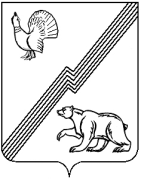 АДМИНИСТРАЦИЯ ГОРОДА ЮГОРСКАХанты-Мансийского автономного округа – ЮгрыПОСТАНОВЛЕНИЕот 06.07.2017г.                                                                                                № 1650
О внесении изменений в постановление администрации города Югорска от 31.10.2013 № 3272 «О муниципальной программе  города Югорска «Благоустройство города Югорска на 2014-2020 годы»В связи с уточнением объемов финансирования программных мероприятий, соответствии с постановлением администрации города Югорска от 07.10.2013 № 2906 «О муниципальных и ведомственных целевых программах города Югорска»:1. Внести в приложение к постановлению администрации города Югорска от 31.10.2013 № 3272 «О муниципальной программе города Югорска «Благоустройство города Югорска на 2014-2020 годы» (с изменениями от 07.05.2014 № 2050,от 09.07.2014 № 3308, от 05.08.2014      № 3990, от 18.11.2014 № 6242, от 25.11.2014 № 6406, от 26.05.2015 № 2134, от 26.08.2015 № 2872, от 26.11.2015 № 3426, от 16.12.2015 № 3619, от 21.12.2015 № 3721, от 19.02.2016 № 393, от 15.03.2016 № 564, от 27.06.2016 № 1513, от 13.09.2016 № 2223, от 23.11.2016 № 2886, от 22.12.2016 № 3281, от 04.05.2017 № 994, от 25.05.2017 № 1191, от 30.06.2017 № 1595) следующие изменения:1.1. В паспорте муниципальной программы:1.1.1. Пункт 1 строки «Целевые показатели муниципальной программы» изложить в следующей редакции:	«1.Увеличение количества выполненных мероприятий  по благоустройству дворовых территорий, в т.ч. по наказам избирателей с 3 до 39 ед.».1.1.2. Строку «Финансовое обеспечение муниципальной программы» изложить в новой редакции (приложение 1).1.2. Строку 1 таблицы 1 изложить в следующей редакции:«													      ».1.3. Таблицу 2 изложить в новой редакции (приложение 2).2. Опубликовать постановление в официальном печатном издании города Югорска и разместить на официальном сайте органов местного самоуправления города Югорска.3. Настоящее постановление вступает в силу после его официального опубликования.4. Контроль за выполнением постановления возложить на заместителя главы города  – директора департамента жилищно-коммунального и строительного комплекса администрации города Югорска В.К. Бандурина.Глава города Югорска                                                                                       Р.З. СалаховПриложение 1 к постановлениюадминистрации города Югорскаот 06.07.2017г.   № 1650Приложение 2 к постановлениюадминистрации города Югорскаот 06.07.2017г.   № 1650Таблица 2Перечень основных мероприятий муниципальной программы «Благоустройство города Югорска на 2014-2020 годы»1Количество выполненных мероприятий по благоустройству дворовых территорий, в т.ч. по наказам избирателейед.38331233439Финансовое обеспечение муниципальной программы      На реализацию Программы планируется направить из средств бюджета города Югорска, окружного бюджета и Федерального бюджета бюджетные ассигнования в общем объеме 586 012,9 тыс. руб., в том числе по годам:2014 год – 103 806,5 тыс. рублей;2015 год – 76 839,4 тыс. рублей;2016 год – 90 189,4 тыс. рублей;2017 год – 103 131,6 тыс. рублей;2018 год – 73 273,0 тыс. рублей;2019 год – 69 773,0 тыс. рублей;2020 год – 69 000,0 тыс. рублей.   В том числе из средств Федерального бюджета в общем объеме 0,0 тыс. руб., в том числе по годам:2017 год – 0,0 тыс. рублейВ том числе из средств окружного бюджета в общем объеме 27 493,1 тыс. руб., в том числе по годам:2014 год – 1 560,0 тыс. рублей;2015 год – 1 875,7 тыс. рублей;2016 год – 12 508,6 тыс. рублей;2017 год – 10 452,8 тыс. рублей;2018 год – 548,0 тыс. рублей;2019 год – 548,0 тыс. рублей;2020 год – 0,0 тыс. рублей.В том числе из средств бюджета города Югорска в общем объеме 558 519,8 тыс. руб., в том числе по годам:2014 год – 102 246,5 тыс. рублей;2015 год – 74 963,7 тыс. рублей;2016 год – 77 680,8 тыс. рублей;2017 год – 92 678,8 тыс. рублей;2018 год – 72 725,0 тыс. рублей;2019 год – 69 225,0 тыс. рублей;2020 год – 69 000,0 тыс. рублей.Код строки№ основного мероприятияОсновные мероприятия программы (связь мероприятий с целевыми показателями муниципальной программы)Ответственный исполнитель/ соисполнитель (наименование органа или структурного подразделения, учреждения)Финансовые затраты на реализацию, тыс.руб.Финансовые затраты на реализацию, тыс.руб.Финансовые затраты на реализацию, тыс.руб.Финансовые затраты на реализацию, тыс.руб.Финансовые затраты на реализацию, тыс.руб.Финансовые затраты на реализацию, тыс.руб.Финансовые затраты на реализацию, тыс.руб.Финансовые затраты на реализацию, тыс.руб.Финансовые затраты на реализацию, тыс.руб.Код строки№ основного мероприятияОсновные мероприятия программы (связь мероприятий с целевыми показателями муниципальной программы)Ответственный исполнитель/ соисполнитель (наименование органа или структурного подразделения, учреждения)Источники финансиро-ванияВсего2014 год2015 год2016 год 2017 год 2018 год 2019 год 2020 год 1234567891011121301Цель: Комплексное благоустройство и озеленение города ЮгорскаЦель: Комплексное благоустройство и озеленение города ЮгорскаЦель: Комплексное благоустройство и озеленение города ЮгорскаЦель: Комплексное благоустройство и озеленение города ЮгорскаЦель: Комплексное благоустройство и озеленение города ЮгорскаЦель: Комплексное благоустройство и озеленение города ЮгорскаЦель: Комплексное благоустройство и озеленение города ЮгорскаЦель: Комплексное благоустройство и озеленение города ЮгорскаЦель: Комплексное благоустройство и озеленение города ЮгорскаЦель: Комплексное благоустройство и озеленение города ЮгорскаЦель: Комплексное благоустройство и озеленение города ЮгорскаЦель: Комплексное благоустройство и озеленение города Югорска02Задача 1. Благоустройство территорий города ЮгорскаЗадача 1. Благоустройство территорий города ЮгорскаЗадача 1. Благоустройство территорий города ЮгорскаЗадача 1. Благоустройство территорий города ЮгорскаЗадача 1. Благоустройство территорий города ЮгорскаЗадача 1. Благоустройство территорий города ЮгорскаЗадача 1. Благоустройство территорий города ЮгорскаЗадача 1. Благоустройство территорий города ЮгорскаЗадача 1. Благоустройство территорий города ЮгорскаЗадача 1. Благоустройство территорий города ЮгорскаЗадача 1. Благоустройство территорий города ЮгорскаЗадача 1. Благоустройство территорий города Югорска031Выполнение работ по благоустройству города  (1)ДЖКиСКбюджет МО131 562,642 101,516 472,512 711,324 327,314 725,011 225,010 000,0041Выполнение работ по благоустройству города  (1)ДЖКиСКбюджет РФ0,00,00,00,00,00,00,00,0051Выполнение работ по благоустройству города  (1)ДЖКиСКбюджет АО24 134,11 085,01 471,211 673,19 904,80,00,00,0061Выполнение работ по благоустройству города  (1)управление бухгалтерского учета и отчетности бюджет АО65,065,00,00,00,00,00,00,0071Выполнение работ по благоустройству города  (1)Всего155 761,743 251,517 943,724 384,434 232,114 725,011 225,010 000,008Итого по задаче 1Итого по задаче 1Итого по задаче 1бюджет МО131 562,642 101,516 472,512 711,324 327,314 725,011 225,010 000,009Итого по задаче 1Итого по задаче 1Итого по задаче 1бюджет РФ0,00,00,00,00,00,00,00,010Итого по задаче 1Итого по задаче 1Итого по задаче 1бюджет АО24 199,11 150,01 471,211 673,19 904,80,00,00,011Итого по задаче 1Итого по задаче 1Итого по задаче 1Всего155 761,743 251,517 943,724 384,434 232,114 725,011 225,010 000,012Задача 2. Приведение объектов благоустройства в надлежащее санитарно-техническое состояниеЗадача 2. Приведение объектов благоустройства в надлежащее санитарно-техническое состояниеЗадача 2. Приведение объектов благоустройства в надлежащее санитарно-техническое состояниеЗадача 2. Приведение объектов благоустройства в надлежащее санитарно-техническое состояниеЗадача 2. Приведение объектов благоустройства в надлежащее санитарно-техническое состояниеЗадача 2. Приведение объектов благоустройства в надлежащее санитарно-техническое состояниеЗадача 2. Приведение объектов благоустройства в надлежащее санитарно-техническое состояниеЗадача 2. Приведение объектов благоустройства в надлежащее санитарно-техническое состояниеЗадача 2. Приведение объектов благоустройства в надлежащее санитарно-техническое состояниеЗадача 2. Приведение объектов благоустройства в надлежащее санитарно-техническое состояниеЗадача 2. Приведение объектов благоустройства в надлежащее санитарно-техническое состояниеЗадача 2. Приведение объектов благоустройства в надлежащее санитарно-техническое состояние132Содержание и текущий ремонт объектов благоустройства в городе Югорске (2,3,4,5)ДЖКиСКбюджет МО407 753,356 975,055 257,362 169,565 351,556 000,056 000,056 000,0142Содержание и текущий ремонт объектов благоустройства в городе Югорске (2,3,4,5)ДЖКиСКбюджет АО321,50,00,0321,50,00,00,00,0152Содержание и текущий ремонт объектов благоустройства в городе Югорске (2,3,4,5)управление бухгалтерского учета и отчетности бюджет АО0,00,00,00,00,00,00,00,0162Содержание и текущий ремонт объектов благоустройства в городе Югорске (2,3,4,5)Всего408 074,856 975,055 257,362 491,065 351,556 000,056 000,056 000,017Итого по задаче 2Итого по задаче 2Итого по задаче 2бюджет МО407 753,356 975,055 257,362 169,565 351,556 000,056 000,056 000,018Итого по задаче 2Итого по задаче 2Итого по задаче 2бюджет АО321,50,00,0321,50,00,00,00,019Итого по задаче 2Итого по задаче 2Итого по задаче 2Всего408 074,856 975,055 257,362 491,065 351,556 000,056 000,056 000,020Задача 3. Регулирование численности безнадзорных и бродячих животныхЗадача 3. Регулирование численности безнадзорных и бродячих животныхЗадача 3. Регулирование численности безнадзорных и бродячих животныхЗадача 3. Регулирование численности безнадзорных и бродячих животныхЗадача 3. Регулирование численности безнадзорных и бродячих животныхЗадача 3. Регулирование численности безнадзорных и бродячих животныхЗадача 3. Регулирование численности безнадзорных и бродячих животныхЗадача 3. Регулирование численности безнадзорных и бродячих животныхЗадача 3. Регулирование численности безнадзорных и бродячих животныхЗадача 3. Регулирование численности безнадзорных и бродячих животныхЗадача 3. Регулирование численности безнадзорных и бродячих животныхЗадача 3. Регулирование численности безнадзорных и бродячих животных213Санитарный отлов безнадзорных и бродячих  животных (6)ДЖКиСКбюджет МО19 203,93 170,03 233,92 800,03 000,02 000,02 000,03 000,0223Санитарный отлов безнадзорных и бродячих  животных (6)ДЖКиСКбюджет АО2 711,1377,0372,5473,0496,2496,2 496,2 0,0 233Санитарный отлов безнадзорных и бродячих  животных (6)управление бухгалтерского учета и отчетности бюджет АО261,433,032,041,051,851,851,80,0243Санитарный отлов безнадзорных и бродячих  животных (6)Всего22 176,43 580,03 638,43 314,03 548,02 548,02 548,03 000,025Итого по задаче 3Итого по задаче 3Итого по задаче 3бюджет МО19 203,93 170,03 233,92 800,03 000,02 000,02 000,03 000,026Итого по задаче 3Итого по задаче 3Итого по задаче 3бюджет АО2 972,5410,0404,5514,0548,0548,0548,00,027Итого по задаче 3Итого по задаче 3Итого по задаче 3Всего22 176,43 580,03 638,43 314,03 548,02 548,02 548,03 000,028ВСЕГО ПО МУНИЦИПАЛЬНОЙ ПРОГРАММЕ Хбюджет МО558 519,8102 246,574 963,777 680,892 678,872 725,069 225,069 000,029ВСЕГО ПО МУНИЦИПАЛЬНОЙ ПРОГРАММЕ Хбюджет РФ0,00,00,00,00,00,00,00,030ВСЕГО ПО МУНИЦИПАЛЬНОЙ ПРОГРАММЕ Хбюджет АО27 493,11 560,01 875,712 508,610 452,8548,0548,00,031ВСЕГО ПО МУНИЦИПАЛЬНОЙ ПРОГРАММЕ ХВсего586 012,9103 806,576 839,490 189,4103 131,673 273,069 773,069 000,032в том числе:33Ответственный исполнитель  ДЖКиСКХбюджет МО558 519,8102 246,574 963,777 680,892 678,872 725,069 225,069 000,034Ответственный исполнитель  ДЖКиСКХбюджет РФ0,00,00,00,00,00,00,00,035Ответственный исполнитель  ДЖКиСКХбюджет АО27 166,71 462,01 843,712 467,610 401,0496,2496,20,036Ответственный исполнитель  ДЖКиСКХВсего585 686,5103 708,576 807,490 148,4103 079,873 221,269 721,269 000,037Соисполнитель: Управление бухгалтерского учета и отчетности Хбюджет АО326,498,032,041,051,851,851,80,038Соисполнитель: Управление бухгалтерского учета и отчетности ХВсего326,498,032,041,051,851,851,80,0